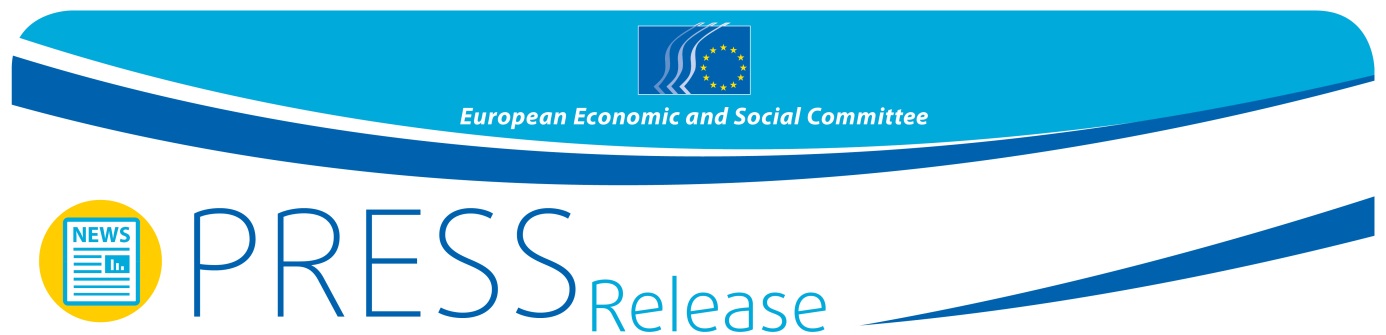 Poročilo EESO razkriva pravi obseg migrantske krizeGlavna sporočila o strategiji EU na področju migracij z enajstih informativnih obiskov v državah in več kot 180 srečanj z organizacijami civilne družbe, ki delujejo na tem področjuPreganjanje, spopadi in revščina so minulo leto več kot milijon ljudi prisilili k iskanju zatočišča v Evropi. Veliko število ljudi, ki se je odpravilo na to naporno potovanje, je pogrešanih ali so umrli (večina jih je utonila). Večina jih je v Evropo prispela prek Sredozemskega morja in vanjo vstopila predvsem v Grčiji in Italiji. Tistim, ki so preživeli, je prihod v Evropo le redkokdaj pomenil konec trpljenja in težkih razmer.EESO je v okviru razmišljanj o migracijski strategiji EU objavil poročilo na podlagi misij za ugotavljanje dejstev v državah in srečanj z več kot 180 različnimi akterji, predvsem iz organizacij civilne družbe, ki delajo z begunci in migranti. Poročilo je bilo predstavljeno na marčevskem plenarnem zasedanju EESO v okviru razprav o zunanji politiki EU in migracijah z visoko predstavnico EU Federico Mogherini in komisarjem za migracije, notranje zadeve in državljanstvo Dimitrisom Avramopoulosom.Delegacije EESO so decembra 2015 in januarja 2016 obiskale enajst držav članic EU (Avstrijo, Bolgarijo, Hrvaško, Nemčijo, Grčijo, Madžarsko, Italijo, Malto, Poljsko, Slovenijo in Švedsko), da bi ugotovile lokalne težave in potrebe ter izmenjale najboljšo prakso različnih akterjev v sedanji begunski krizi.Predsednik EESO Georges Dassis je o teh obiskih povedal: „EESO bo opažanja in glavna sporočila z informativnih obiskov posredoval institucijam EU ter tako izpolnil svoje obveznosti, ki jih ima do evropskih državljanov in njihovih organizacij, pa tudi odgovornost, ki jo čuti do človeštva.“Podpredsednik EESO, pristojen za komuniciranje, Gonçalo Lobo Xavier je dejal: „Organizacije civilne družbe imajo pomembno vlogo v različnih fazah azilnega postopka. Vendar pa moramo storiti več – tihotapci, roparji, korupcija in nasilje, neprizanesljive vremenske razmere, zaprte meje, slabi sprejemni pogoji in vse bolj sovražno nastrojeni državljani so le nekatere težave, s katerimi se spoprijemajo moški, ženske in otroci, ki v Evropi iščejo zatočišče. Zaradi informativnih obiskov je EESO zdaj bolje pripravljen in lažje prispeva k reševanju begunske krize in politikam za vključevanje beguncev.“Pavel Trantina, predsednik strokovne skupine EESO za zaposlovanje, socialne zadeve in državljanstvo, je poudaril: „Zaradi izjemne mobilizacije organizacij civilne družbe in prostovoljcev v več državah članicah in njihove enkratne vloge je bila v veliki meri preprečena humanitarna katastrofa. Želeli smo jim dati glas na ravni EU, saj se njihova vloga pogosto podcenjuje in se srečujejo s težavami in včasih celo s sovraštvom.“EESO je zaradi svoje zavezanosti, da poskrbi za to, da se sliši glas dejavnih na terenu, državam članicam in institucijam EU predstavil več glavnih sporočil za reševanje begunske krize:Zmanjšanje števila (nedovoljenih) prihodov – Treba se je spoprijeti z izjemnim številom ljudi, ki prispejo v kratkem času, in dejstvom, da večina teh ljudi v Evropo pripotuje po nedovoljenih poteh. Učinkovit nadzor zunanjih meja je ključen predpogoj, vendar pa zagotavljanje varnih meja ne sme zapreti vrat ljudem, ki potrebujejo zaščito iz humanitarnih razlogov. Registracija na evropskih zunanjih mejah mora biti obvezna, agencija Frontex pa bi morala imeti večjo vlogo v tem procesu. Begunci potrebujejo varne, dovoljene poti v EU; preprečiti je treba nadaljnje smrtne žrtve, kršitve človekovih pravic in izpostavljenost tihotapcem in trgovini z ljudmi. EU bi morala ob upoštevanju pristojnosti generalnega direktorata Evropske komisije za humanitarno pomoč in civilno zaščito (ECHO) ter agencije Frontex povečati prizadevanja za usklajevanje humanitarnih dejavnosti in zagotoviti večjo prisotnost na terenu.V državah izvora bi se morali posvetiti pravni državi, človekovemu in družbenemu razvoju ter varnosti, ki lokalnemu prebivalstvu, zlasti mladim, ponuja dejanske možnosti za prihodnost. EU bi morala pomagati beguncem v državah, ki mejijo na območja spopadov – Turčiji, Libanonu in Jordaniji, ki so sprejele največji delež beguncev. V teh regijah bi bilo treba povečati naložbe v pobude za pomoč in razvoj, vključno s tistimi, ki jih sprožajo organizacije civilne družbe in ki izboljšujejo položaj razseljenega prebivalstva. Z informacijskimi kampanjami bi bilo treba ekonomske migrante odvrniti od tega, da na poti v EU tvegajo življenje. Izkušnje povratnikov bi lahko služile za odvračanje drugih in kot protiutež zavajajočim informacijam, ki jih širijo tihotapci.Humano sprejemanje in pomoč beguncem – Civilna družba obžaluje, da ni ne skupnega pristopa EU k obvladovanju velikega pritoka beguncev ne ustrezno delujočega skupnega azilnega sistema. Dublinski sistem ne omogoča odzivanja na ta množični tok beguncev in ga je treba pregledati. EESO priporoča, da se dokonča vzpostavitev resničnega skupnega evropskega azilnega sistema, ki bo temeljil na varstvu človekovih pravic, solidarnosti in deljeni odgovornosti. Vsebovati bi moral skupna pravila za azil, kar bi pripomoglo k odpravi „izbirčnosti“, tj. izbiranja države azila (angl. asylum shopping) in pravični porazdelitvi beguncev. Nezadostna odzivnost vlad brezobzirnežem omogoča izkoriščanje beguncev, ki so prepuščeni sami sebi. Evropska komisija bi morala zagotoviti, da vse države članice spoštujejo azilno zakonodajo EU, zlasti direktivo o pogojih za sprejem.Boljša podpora organizacijam civilne družbe – Organizacije civilne družbe imajo pomembno vlogo – pogosto zapolnjujejo vrzel, ki jo za seboj pustijo nacionalne in regionalne oblasti – v različnih fazah azilnega postopka, vključno s pokrivanjem osnovnih potreb beguncev, zagotavljanjem nastanitve, informacij ter socialne in psihološke pomoči. Vendar pa včasih med organizacijami civilne družbe pride do tekmovanja zaradi sredstev ali izpolnjevanja kvot, ki lahko negativno vpliva na splošno vrednost njihovih storitev. Prejemanje finančnih sredstev EU bi moralo zanje postati lažje in hitrejše. EU bi morala tudi poskrbeti za širjenje in oponašanje dobrih praks med organizacijami civilne družbe ter njihovo učinkovitejšo uporabo pri snovanju politik.Spreminjanje podobe o beguncih – Javna podpora sprejemu beguncev je pogoj za odpravo vse bolj negativnega odnosa do njih, javnost pa mora prek medijev in organizacij civilne družbe o beguncih prejemati informacije, ki temeljijo na dejstvih. Vprašanje beguncev je treba depolitizirati in države članice morajo zagotoviti, da se organizacije ne diskriminirajo na podlagi politične pripadnosti ali političnih simpatij. Pozitivne primere dosežkov migrantov in njihov prispevek h gospodarskemu, družbenemu in kulturnemu življenju v Evropi bi bilo treba jasno predstaviti javnosti. Begunci ne bi smeli veljati za nevarnost, ampak kot priložnost za evropski gospodarski in socialni model; ustvarjanje rasti in delovnih mest prispeva k odpravljanju sovražnosti do beguncev. Uspešni begunci morajo biti prepoznani kot vzorniki in EU bi morala podpirati izmenjavo dobrih praks na tem področju. Države članice morajo okrepiti multikulturno in protidiskriminacijsko izobraževanje v šolskem učnem načrtu.Zagotavljanje vključevanja beguncev – Trajnostne dolgoročne politike vključevanja, ki zajemajo preverjanje in priznavanje znanj in sposobnosti, izobraževanje in usposabljanje, vključno z državljansko vzgojo in jezikovnimi tečaji, se morajo začeti izvajati čim prej v azilnem postopku. Begunci bi morali spoštovati zakone svoje države gostiteljice in tudi sprejeti njeno kulturo. To vključuje spoštovanje enakosti spolov in ženskega osebja na odgovornih položajih, kot so učiteljice, zdravnice, socialne delavke itd. Zato bi morale države članice zagotoviti financiranje usmerjanja in mentorstva; izmenjava dobre prakse med državami je izjemno pomembna. Ustrezno je treba upoštevati zadržke lokalnih prebivalcev.Integracija se začne z jezikovnim usposabljanjem, doseže pa se lahko le z vključevanjem na trg dela. Med ovirami pri iskanju stalne zaposlitve so izguba osebnih potrdil, nepriznavanje diplom in kvalifikacij, poleg tega pa še pomanjkanje zaposlitvenih možnosti v državah z visoko brezposelnostjo. Države članice bi morale politike vključevanja oblikovati v sodelovanju z organizacijami civilne družbe, zlasti delodajalci in sindikati, ter regionalnimi oblastmi, nenazadnje zato, da bi begunci dobili tista znanja in sposobnosti, ki jih na trgu dela primanjkuje. Države članice bi si morale prizadevati, da prosilcem za azil delo omogočijo čim prej, da preprečijo, da njihovo znanje zastara, in jim omogočijo, da postanejo samozadostni in gospodarsko produktivni.Za več informacij vam je na voljo:Milen Minchev, Služba za medije EESOE-naslov: press@eesc.europa.euTel.: +32 2 546 87 53 / +32 498 38 30 38Opombe za urednikePoročilo EESO na podlagi 11 misij za ugotavljanje dejstev v državah: www.eesc.europa.eu/?i=portal.en.immigration-and-asylum-mission-reports.38735Poročila z obiskov posameznih držav:www.eesc.europa.eu/?i=portal.en.immigration-and-asylum-mission-reportsEvropski ekonomsko-socialni odbor zastopa različne ekonomske in socialne komponente organizirane civilne družbe. Ustanovljen je bil z Rimsko pogodbo leta 1957 in je institucionalni posvetovalni organ. Posvetovalna vloga Odbora njegovim članom in organizacijam, ki jih zastopajo, omogoča sodelovanje v postopku odločanja EU. Odbor ima 350 članov iz vseh držav članic EU, ki jih imenuje Svet Evropske unije.SPOROČILO ZA JAVNOST št. 16/201616. marec 2016